Об утверждении правил использования водныхобъектов общего пользования для личных ибытовых нужд на территории Порецкогомуниципального округа Чувашской Республики         В соответствии с Федеральным законом от 06.10.2003 № 131-ФЗ «Об общих принципах организации местного самоуправления в Российской Федерации», Водным кодексом Российской Федерации, Уставом Порецкого муниципального округа Чувашской Республики, в целях упорядочения использования водных объектов общего пользования, расположенных на территории Порецкого муниципального округа, для личных и бытовых нужд, администрация Порецкого муниципального округа  п о с т а н о в л я е т:       1. Утвердить прилагаемые Правила использования водных объектов общего пользования для личных и бытовых нужд, расположенных на территории Порецкого муниципального округа Чувашской Республики.      2    Настоящее постановление вступает в силу со дня его официального опубликования в печатном издании «Вестник Поречья» и подлежит размещению на официальном сайте Порецкого муниципального округа в сети «Интернет».Глава Порецкого муниципального округа                                                               Е.В. Лебедев Приложение
к постановлению администрации
Порецкого муниципального округа
от « 09 »03.2023 №183Правила
использования водных объектов общего пользования для личных и бытовых нужд, расположенных на территории Порецкого муниципального округаЧувашской Республики1. Общие положения      1.1. Настоящие Правила разработаны в соответствии с Водным кодексом Российской Федерации, Федеральным законом от 06.10.2003 № 131-ФЗ «Об общих принципах организации местного самоуправления в Российской Федерации» для всех физических и юридических лиц на территории Порецкого муниципального округа Чувашской Республики (далее – Порецкий  муниципальный округ).      1.2. Основные термины и понятия, используемые в настоящих Правилах:- водный объект - природный или искусственный водоем, постоянное или временное сосредоточение вод, водоток либо иной объект, который имеет характерные формы и признаки водного режима;- водный объект общего пользования - поверхностный водный объект, находящийся в государственной или муниципальной собственности, доступный для бесплатного использования гражданами для удовлетворения личных и бытовых нужд;- береговая полоса - полоса земли вдоль береговой линии водного объекта общего пользования; ширина береговой полосы водных объектов общего пользования составляет 20 метров, за исключением береговой полосы рек и ручьев, протяженность которых от истока до устья не более чем 10 километров; ширина береговой полосы рек и ручьев, протяженность которых от истока до устья не более чем 10 километров, составляет 5 метров;- водопользование - использование физическим или юридическим лицом водных объектов;- водные ресурсы - поверхностные и подземные воды, которые находятся в водных объектах и используются или могут быть использованы;- охрана водных объектов - система мероприятий, направленных на сохранение и восстановление водных объектов;- водоохранные зоны - территории, которые примыкают к береговой линии рек, ручьев, каналов, озер, водохранилищ и на которых устанавливается специальный режим осуществления хозяйственной и иной деятельности в целях предотвращения загрязнения, засорения, заиления указанных водных объектов и истощения их вод, а также сохранения среды обитания водных биологических ресурсов и других объектов животного и растительного мира;- ширина водоохраной зоны рек и ручьев устанавливается от их истока протяженностью:   до 10 километров - в размере 50 метров;   от 10 километров до 50 километров - в размере 100 метров;   от 50 километров и более - в размере 200 метров;- прибрежная защитная полоса - часть территории водоохраной зоны водного объекта, которая непосредственно примыкает к акватории водного объекта (береговой линии) и в пределах которой запрещается осуществление хозяйственной и иной деятельности, за исключением случаев, предусмотренных законодательством Российской Федерации;- сточные воды - воды, сброс которых в водные объекты осуществляется после их использования или сток которых осуществляется с загрязненной территории;- рекреация - восстановление сил, отдых, проведение людьми своего свободного от работы времени; место отдыха;- личные и бытовые нужды - личные, семейные, домашние нужды, не связанные с осуществлением предпринимательской деятельности, включающие в себя:    плавание и причаливание плавучих средств, в том числе маломерных судов, находящихся в частной собственности физических лиц и не используемых для осуществления предпринимательской деятельности;    туризм, спорт, любительское и спортивное рыболовство, охота, отдых;    полив садовых, огородных, дачных земельных участков, предоставленных или приобретенных для ведения садоводства, огородничества, личного подсобного, дачного хозяйства, а также водопоя скота, проведения работ по уходу за домашними животными и птицей, которые находятся в собственности физических лиц, не являющихся индивидуальными предпринимателями;    купание и удовлетворение иных личных и бытовых нужд.    1.3. Водные объекты общего пользования, используемые населением для личных и бытовых нужд, должны соответствовать критериям безопасности для человека, не должны являться источником биологических, химических и физических факторов вредного воздействия на человека.    1.4. Использование водных объектов общего пользования гражданами для целей, не связанных с удовлетворением личных и бытовых нужд, осуществляется на основании договоров водопользования или решений о предоставлении водных объектов в пользование, если иное не предусмотрено Водным кодексом Российской Федерации.    1.5. Для целей питьевого и хозяйственно-бытового водоснабжения должны использоваться водные объекты общего пользования, защищенные от загрязнения и засорения, пригодность которых для указанных целей определяется на основании санитарно-эпидемиологических заключений в соответствии с законодательством Российской Федерации.    1.6. Поверхностные водные объекты являются водными объектами общего пользования, то есть общедоступными водными объектами, если иное не предусмотрено Водным кодексом Российской Федерации.    1.7. Каждый гражданин вправе иметь доступ к водным объектам общего пользования и бесплатно использовать их для личных и бытовых нужд, если иное не предусмотрено Водным кодексом Российской Федерации, другими федеральным законами.    1.8. При осуществлении общего водопользования разрешается пользоваться водными объектами для отдыха, туризма, спорта, любительского и спортивного рыболовства.             2. Права граждан при использовании водных объектов общего пользования      Каждый гражданин вправе:     2.1. Иметь доступ к водным объектам общего пользования и бесплатно использовать их для личных и бытовых нужд, если иное не предусмотрено законодательством Российской Федерации.     2.2. Пользоваться (без использования механических транспортных средств) береговой полосой таких водных объектов для передвижения и пребывания около них.     2.3. Получать в установленном порядке информацию о состоянии водных объектов общего пользования, о приостановлении или ограничении водопользования.     2.4. Использовать водные объекты общего пользования в целях удовлетворения личных и бытовых нужд для:     2.4.1. плавания и причаливания плавучих средств, в том числе маломерных судов, водных мотоциклов и других технических средств, предназначенных для отдыха на водных объектах;     2.4.2. любительского и спортивного рыболовства в соответствии с законодательством о водных биологических ресурсах;     2.4.3. забора водных ресурсов для полива садовых, огородных, дачных земельных участков, предоставленных или приобретенных для ведения личного подсобного хозяйства, а также водопоя скота, проведения работ по уходу за домашними животными и птицей;     2.4.4. купания, отдыха, туризма, занятия спортом;     2.4.5. питьевого и хозяйственно-бытового водоснабжения.     2.5. Осуществлять другие права, предусмотренные законодательством.3. Обязанности граждан при использовании водных объектов общего пользования      3.1. При использовании водных объектов общего пользования граждане обязаны:      3.1.1. соблюдать требования, установленные водным законодательством  Российской Федерации, законодательством в области охраны окружающей среды, в том числе о санитарно-эпидемиологическом благополучии населения, о водных биоресурсах и иных нормативных правовых актов в указанных сферах, а также настоящих Правил;     3.1.2. выполнять предписания должностных лиц, осуществляющих государственный контроль и надзор за использованием и охраной водных объектов, а также должностных лиц, уполномоченных органами местного самоуправления, выданные в пределах их компетенции;     3.1.3. рационально использовать водные объекты общего пользования, соблюдать условия водопользования, установленные законодательством;     3.1.4. не допускать ухудшения качества воды водоемов, среды обитания объектов животного и растительного мира, а также нанесения ущерба хозяйственным и иным объектам;     3.1.5. не допускать уничтожения или повреждения почвенного покрова и объектов животного и растительного мира на берегах водоемов;     3.1.6. соблюдать правила пожарной безопасности, принимать меры по недопущению аварийных ситуаций, влияющих на состояние водных объектов и береговой полосы;    3.1.7. соблюдать меры безопасности;    3.1.8. соблюдать другие требования, установленные законодательством Российской Федерации.4. Запреты, установленные при использовании водных объектов общего пользования    4.1. При использовании водных объектов общего пользования для личных и бытовых нужд, в том числе и береговой полосы этих водных объектов, запрещается:    4.1.1. мойка, заправка топливом и ремонт автотранспортных средств и др. механизмов;    4.1.2. сброс мусора с плавучих средств, водного транспорта, а также утечка и слив нефтепродуктов, других опасных веществ;    4.1.3. сброс, складирование или захоронение жидких и твердых бытовых, промышленных, строительных отходов, минеральных удобрений и ядохимикатов, снега и сколов льда, обрез и деревьев (кустарников), смета с дворовых территорий, территорий хозяйствующих субъектов, улиц населенных пунктов и мостов;    4.1.4. организация объектов размещения отходов;    4.1.5. размещение средств и оборудования, загрязняющих или засоряющих водные объекты, либо береговую линию водного объекта, а также влекущих за собой возникновение чрезвычайных ситуаций;      4.1.6. забор водных ресурсов для целей питьевого и хозяйственно-бытового водоснабжения в случаях установления ограничения или запрета в пользовании водным объектом;     4.1.7. занятие береговой полосы водного объекта общего пользования, а также размещение в ее пределах устройств и сооружений, ограничивающих свободный доступ к водному объекту;     4.1.8. снятие, самовольная установка, повреждение оборудования и средств обозначения участков водных объектов, информационных и ограничительных знаков или иных предупредительных щитов;     4.1.9. создание препятствий водопользователям, осуществляющим пользование водным объектом общего пользования на основаниях и в порядке, предусмотренном водным законодательством, ограничение их прав, а также создание помех и опасности для судоходства и людей;    4.1.10. сброс сточных и (или) дренажных вод с нарушением требований, установленных статьей 44 Водного кодекса Российской Федерации;    4.1.11. распашка земель в границах прибрежных защитных полос;    4.1.12. выпас сельскохозяйственных животных, организация для них летних лагерей, ванн в пределах прибрежной защитной полосы, а также в местах, отведенных для отдыха граждан;    4.1.13. применение источников загрязнения, засорения и истощения водных объектов, расположенных в пределах территории приусадебных, дачных, садово-огородных участков;    4.1.14. движение и стоянка автотранспортных средств (кроме автомобилей специального назначения) в пределах береговой полосы водного объекта общего пользования, за исключением их движения по дорогам и стоянки на дорогах и в специально оборудованных местах, имеющих твердое покрытие;    4.1.15. занятие браконьерством или другими противоправными действиями;    4.1.16. совершение иных действий, угрожающих жизни и здоровью людей, нарушающих права и законные интересы других лиц или наносящих вред окружающей природной среде.5. Использование водоохранных зон       5.1. Юридические лица, физические лица и индивидуальные предприниматели при использовании водных объектов общего пользования должны соблюдать режим использования водоохранных зон и прибрежных защитных полос, ширина которых установлена Водным кодексом Российской Федерации.     5.2.  В границах водоохранных зон запрещается:     5.2.1. использование сточных вод для удобрения почв;     5.2.2. размещение кладбищ, скотомогильников, мест захоронения отходов производства и потребления, радиоактивных, химических, взрывчатых, токсичных, отравляющих и ядовитых веществ;     5.2.3. осуществление авиационных мер по борьбе с вредителями и болезнями растений.     5.3. В границах водоохранных зон допускаются проектирование, строительство, реконструкция, ввод в эксплуатацию, эксплуатация хозяйственных и иных объектов при условии оборудования таких объектов сооружениями, обеспечивающими охрану водных объектов от загрязнения, засорения и истощения вод в соответствии с водным законодательством и законодательством в области охраны окружающей среды.6. Использование водных объектов общего пользования для рекреационных целей       6.1. Использование водных объектов общего пользования для отдыха, купания, туризма, спорта, а также для проведения массовых мероприятий допускается с соблюдением требований настоящих Правил.       6.2. Проектирование, строительство, реконструкция, ввод в эксплуатацию и эксплуатация зданий, строений, сооружений для рекреационных целей, в том числе для обустройства пляжей, осуществляются в соответствии с водным законодательством и законодательством о градостроительной деятельности.       6.3. Ограничение, приостановление или запрещение использования водных объектов для купания, массового отдыха, плавания на маломерных судах или других рекреационных целей осуществляются в соответствии с Водным кодексом Российской Федерации с обязательным оповещением населения через средства массовой информации, специальными информационными знаками, устанавливаемыми вдоль берегов водных объектов, или иными способами, а также в соответствии с настоящими Правилами.      6.4. Использование водных объектов для купания.      6.4.1. Места для организации мест для купания устанавливаются правовым актом администрации Порецкого муниципального округа по согласованию с уполномоченными органами.      6.4.2. Запрещено купание в следующих местах:      а) в местах, где выставлены соответствующие информационные знаки;      б) в местах выпуска с очистных сооружений и спуска сточных вод.      6.4.3. В местах, отведенных для купания, и выше их по течению до 500 метров запрещается стирка белья и мытье животных.      6.4.4. Безопасность детей на воде обеспечивается правильным выбором мест купания, систематической разъяснительной работой о правилах поведения на воде и с соблюдением мер предосторожности.      6.4.5. К зонам для купания людей устанавливаются следующие требования:      а) наличие или возможность устройства удобных и безопасных подходов к воде;      б) наличие подъездных путей к местам купания;      в) безопасный рельеф дна (отсутствие ям, зарослей водных растений, острых камней и пр.);      г) благоприятный гидравлический режим (отсутствие водоворотов, течений более 0,5 м/с, резких колебаний уровня воды);     д) отсутствие возможности неблагоприятных и опасных процессов (оползни, обвалы и др.).     6.4.6. При использовании водных объектов не рекомендуется купание в необорудованных незнакомых местах, а также в случае несоответствия качества воды в водных объектах установленным нормативам.     6.4.7. При купании запрещается:     а) подплывать к моторным судам, весельным лодкам и др. плавательным средствам;    б) прыгать в воду с катеров, лодок, причалов, сооружений, не приспособленных для этих целей;    в) купаться в состоянии алкогольного опьянения;    г) оставлять мусор на берегу и в водоемах.    6.5. Любительское и спортивное рыболовство.    6.5.1. В зимний период в целях безопасности во время рыбной ловли запрещается пробивать много лунок на ограниченной площади и собираться большими группами.    6.5.2. Ограничения любительского и спортивного рыболовства могут устанавливаться в соответствии с водным и природоохранным законодательством.    6.5.3. Любительское и спортивное рыболовство в прудах, обводненных карьерах, находящихся в собственности граждан или юридических лиц, осуществляется с согласия их собственников.    6.6. Плавание на маломерных судах.    6.6.1. Использование водных объектов общего пользования для плавания и причаливания на маломерных судах и других технических средств допускается с соблюдением требований настоящих Правил.    6.7. Использование водных объектов в зимний период.    6.7.1. В зимний период водные объекты общего пользования используются для обустройства катков, ледяных горок, трамплинов, катания на коньках, переходов по льду на лыжах, а также для передвижения с использованием технических средств с соблюдением требований мер безопасности и охраны окружающей среды.    6.7.2. При переходе водоема по льду следует пользоваться информационными знаками.    6.7.3. При переходе водоема по льду на лыжах рекомендуется пользоваться проложенной лыжней.    6.7.4. В зимний период площадками для катания на коньках на водных объектах общего пользования разрешается пользоваться после тщательной проверки прочности льда, толщина которого должна быть не менее 12 сантиметров, а при массовом катании - не менее 25 сантиметров.7. Использование водных объектов для обеспечения пожарной безопасности     7.1. Забор (изъятие) водных ресурсов для тушения пожаров допускается из любых водных объектов без какого-либо разрешения, безвозмездно и в необходимом для ликвидации пожаров количестве.     7.2. Использование водных объектов, предназначенных для обеспечения пожарной безопасности, для иных целей запрещается.8. Приостановление или ограничение водопользования     8.1. Водопользование может быть приостановлено или ограничено в случаях:     8.1.1. угрозы причинения вреда жизни или здоровью населения;     8.1.2. возникновения радиационной аварии или иных чрезвычайных ситуаций природного или техногенного характера;     8.1.3. причинения вреда окружающей среде;     8.1.4. в иных предусмотренных федеральными законами случаях.     8.2. Приостановление водопользования в случаях, предусмотренных Кодексом Российской Федерации об административных правонарушениях от 30.12.2001 № 195-ФЗ, осуществляется в судебном порядке. В иных случаях приостановление водопользования осуществляется исполнительными органами государственной власти или органами местного самоуправления в пределах их компетенции в соответствии с федеральными законами.     8.3. Ограничение водопользования устанавливается нормативными правовыми актами исполнительных органов государственной власти, нормативными правовыми актами органов местного самоуправления или решением суда.9. Ответственность за нарушение Правил      9.1. Использование водных объектов общего пользования с нарушением требований настоящих Правил влечет за собой ответственность в соответствии с законодательством Российской Федерации.      9.2. Привлечение к ответственности за нарушение настоящих Правил не освобождает виновных лиц от обязанности устранить допущенное нарушение и возместить причиненный ими вред.10. Предоставление информации о правилах использования водных объектов общего пользования    10.1. Представление гражданам информации о правилах использования водных объектов общего пользования осуществляется администрацией Порецкого муниципального округа посредством:    10.1.1. распространения информации через средства массовой информации (печатные издания), официальный сайт Порецкого муниципального округа в сети «Интернет»;    10.1.2. установки специальных информационных знаков вдоль берегов водных объектов общего пользования.    10.2. Информационные знаки устанавливаются в соответствии с требованиями, предусмотренными Постановлением Правительства РФ от 14.12.2006 № 769 «О порядке утверждения правил охраны жизни людей на водных объектах».    10.3. Гражданам рекомендуется информировать администрацию Порецкого муниципального округа об авариях и иных чрезвычайных ситуациях на водных объектах, расположенных на территории Порецкого  муниципального округа.11. Заключительные положения     11.1. Собственники земельных участков, землепользователи, землевладельцы и арендаторы земельных участков, границы которых примыкают к береговой полосе водных объектов общего пользования, не могут препятствовать ее использованию гражданами для собственных нужд.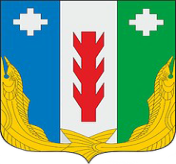 Администрация Порецкого муниципального округа Чувашской РеспубликиПОСТАНОВЛЕНИЕ09.03.2023 № 183с. ПорецкоеЧăваш РеспубликинПăрачкав муниципалитет округӗн администрацийĕЙЫШĂНУ09.03.2023  № 183Пăрачкав сали